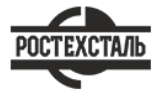 ГОСТ 21931-76Припои оловянно-свинцовые в изделиях. Технические условияСтатус: действующийВведен в действие: 1978-01-01Подготовлен предприятием ООО «Ростехсталь» - федеральным поставщиком металлопрокатаСайт www.rostechstal.ru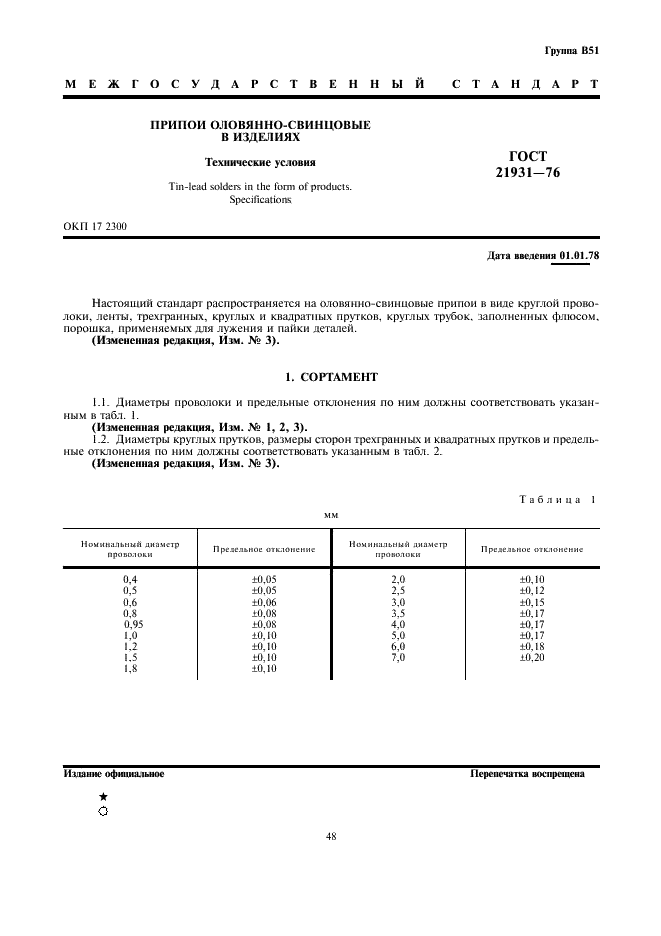 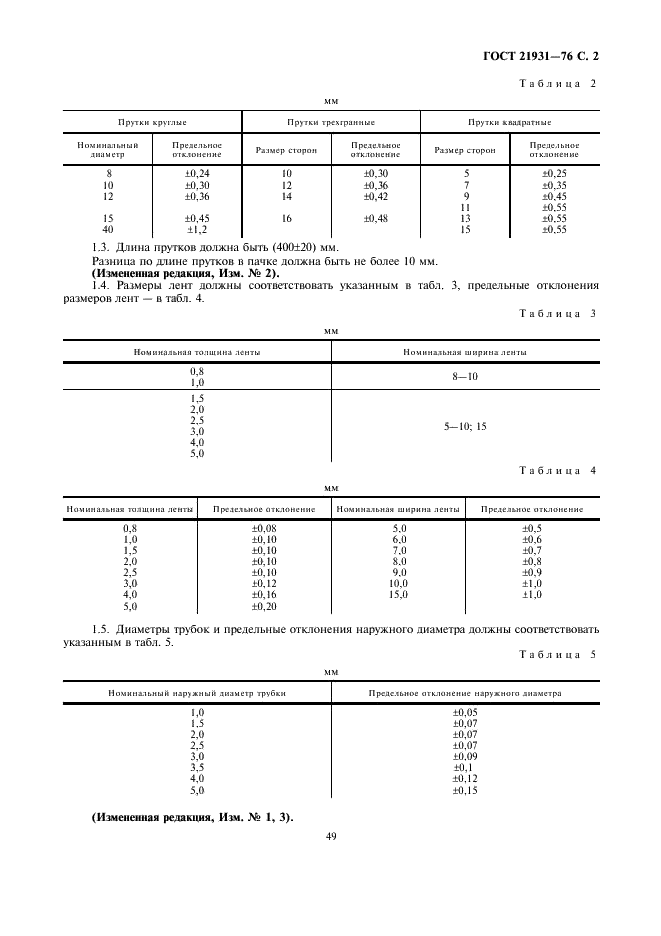 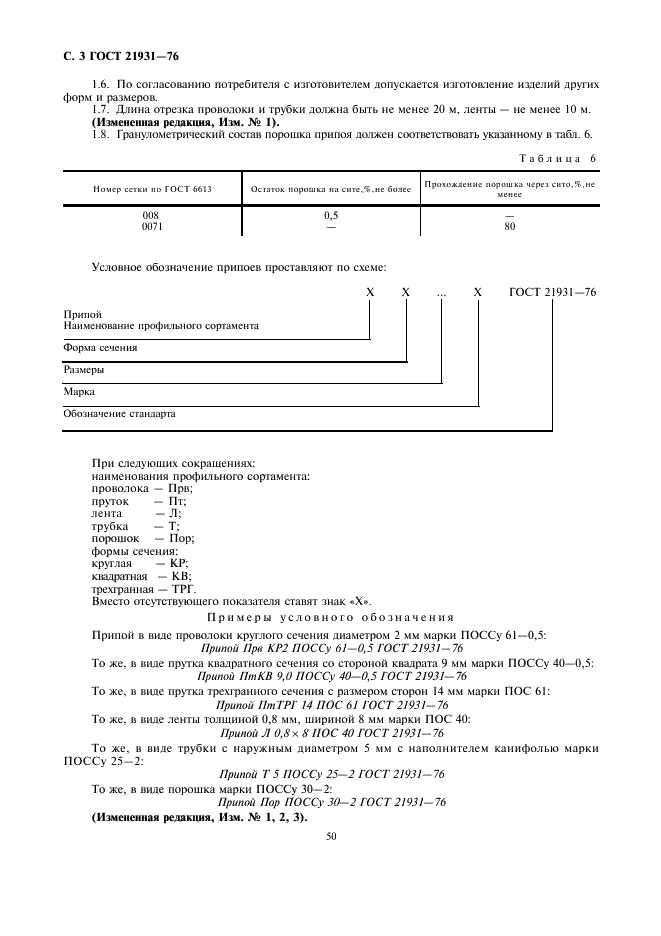 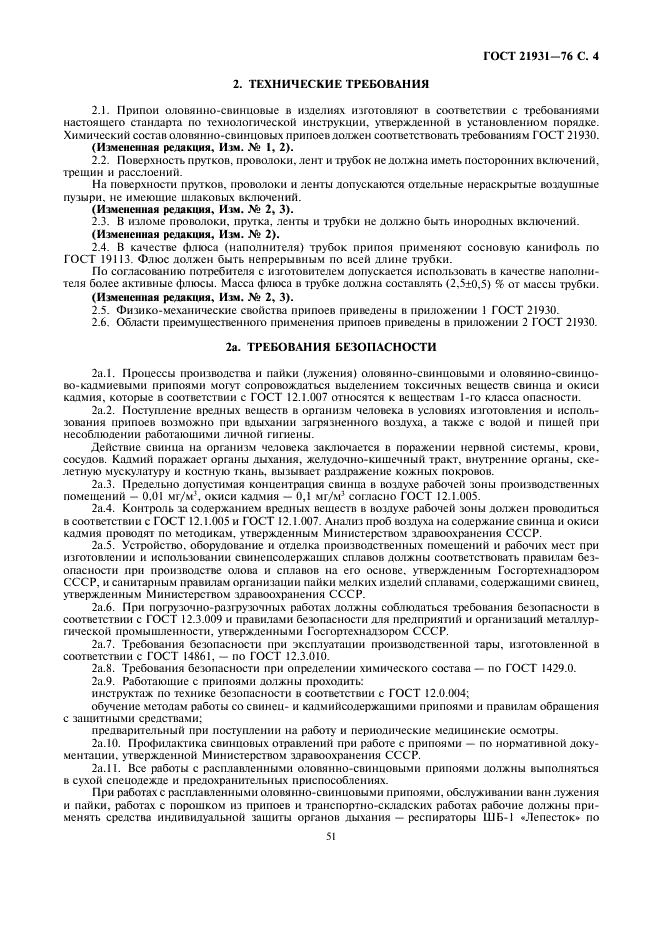 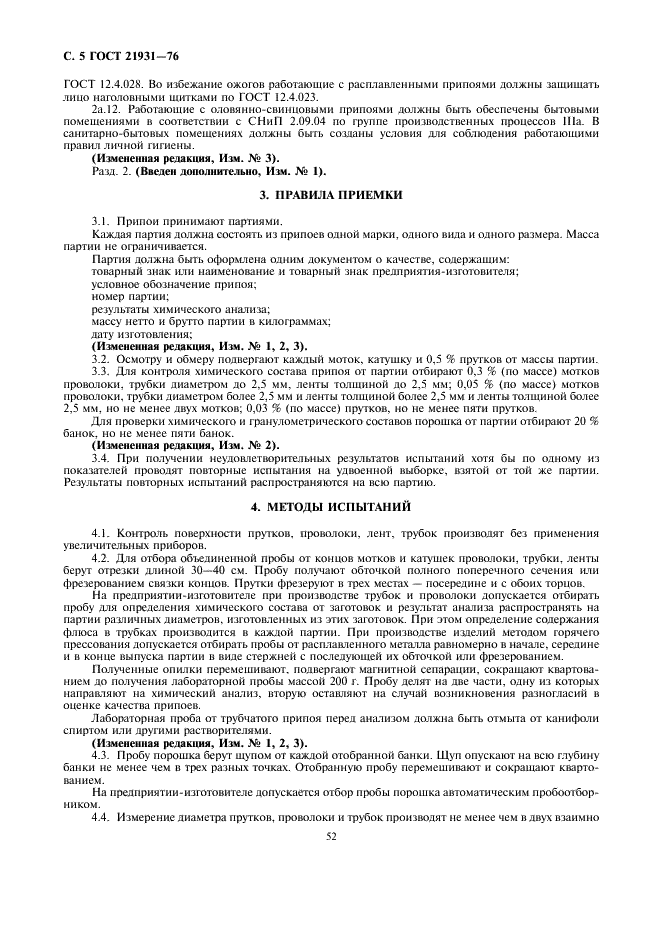 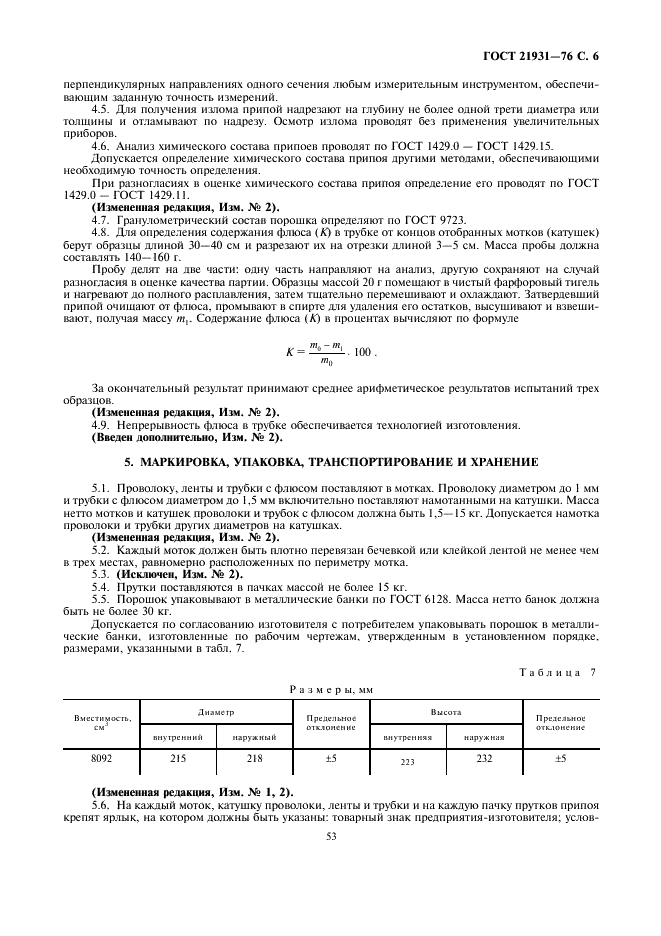 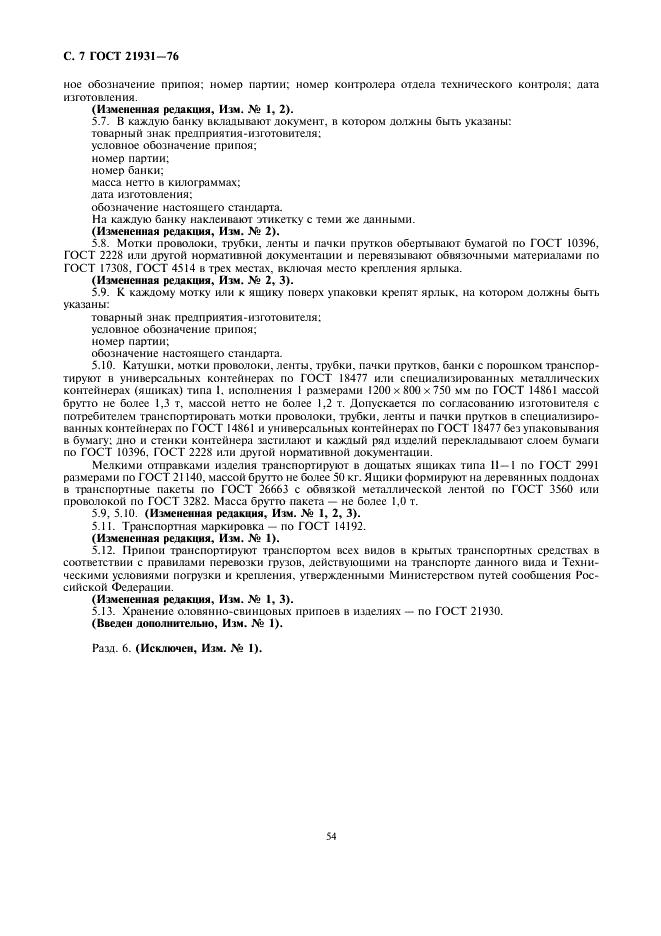 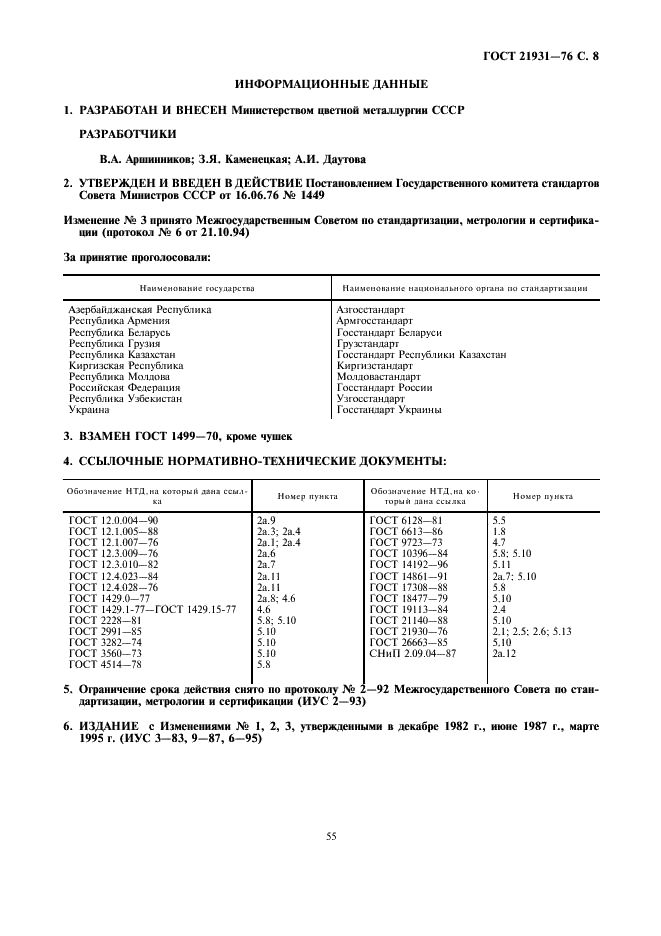 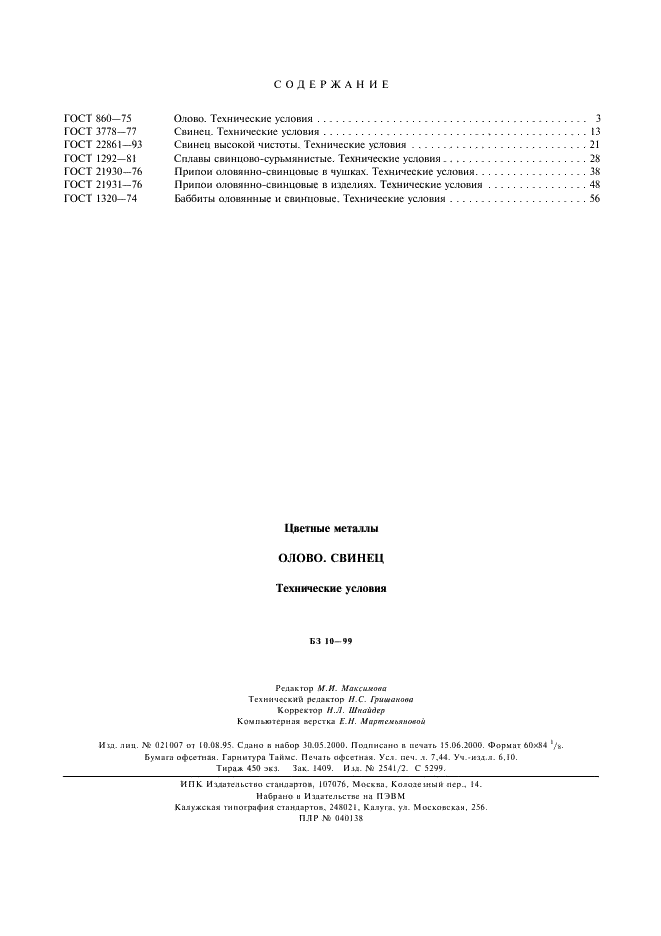 